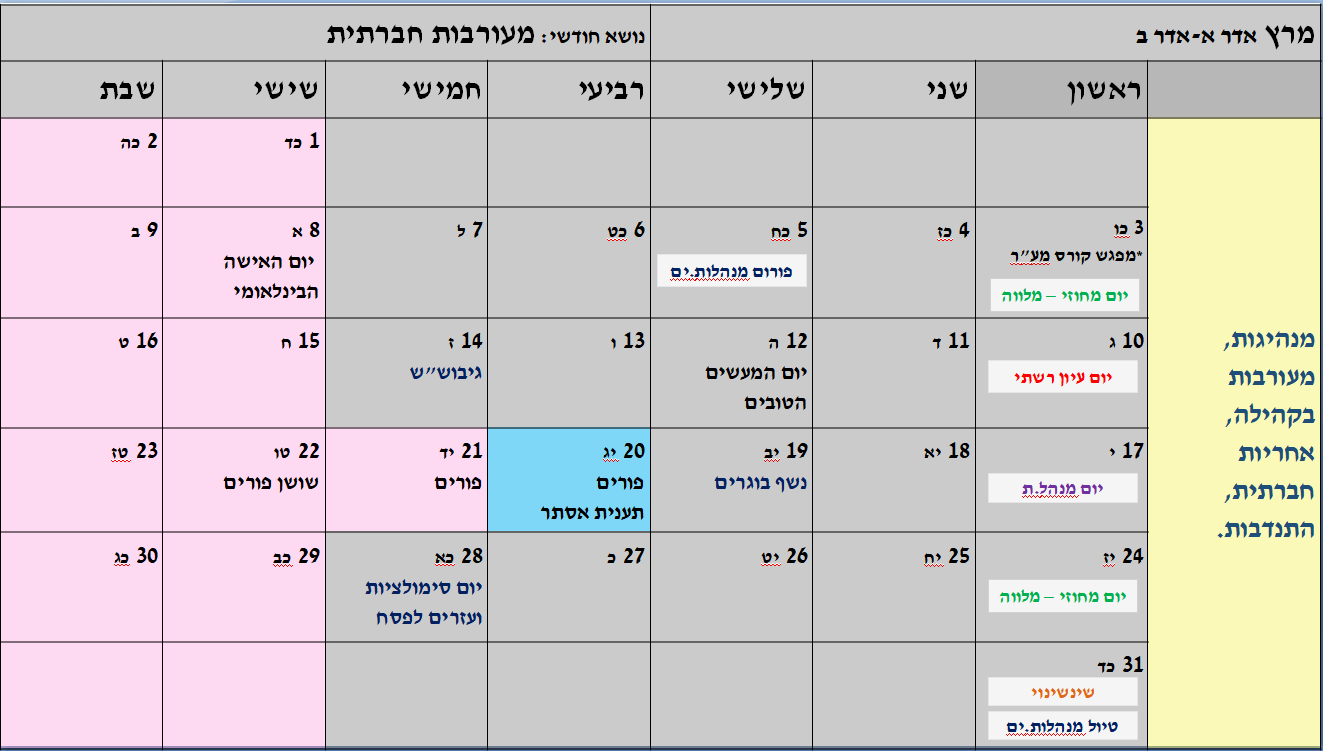 מטרות:טיפוח ערנות, מעורבות ואכפתיות כלפי הסביבה.התמקדות בפיתוח אחריות אישית כלפי המעגלים הסובבים: המשפחה, הקהילה, החברה והסביבה.טיפוח תחושת מסוגלות ואמונה ביכולת לעשות שינוי ולשפר.עידוד לעשייה המותאמת לכישורים של בני הנוער ולצרכים שמזהים.טיפול אחריות כלפי הסביבה בה אני חי וכלפי הקהילה שלי.ערכים מובלים: ביקורתיות, אהבת אדם, התחשבות, אחריות, אחריות חברתית, סולידריותאחד המוטיבים המובילים ביותר בעולם החינוך הוא חינוך לשיפוט ואמות מידה מוסריות. כל מחנך.ת שואפ.ת לטעת בבני הנוער אכפתיות כלפי הסביבה, כלפי החברה בה הם חיים. המחנך.ת שואפ.ת לתת לילדים כלים ביקורתיים ושיפוט מוסרי כלפי עוולות בחברה, ורצון לשינוי ותיקון.רגע לפני שנלך ונחנך למעורבות כדאי שנביט על המקום שבו הילדים שלנו נמצאים, ונבחן האם בכלל אפשר לצפות מילד שטרוד בהישרדות האישית שלו, אכפתיות ממישהו אחר?  והאם זה בכלל הוגן מצדנו לחנך את ילדנו לגלות אכפתיות ולעשות כלפי הסביבה, כשעדיין לא עשו עבור עצמם? מה גם, שהסביבה שלהם לא עשתה תמיד עבורם..? ונניח שאכן אנחנו מחנכים למעורבות חברתית, מהו הגבול? עד כמה נשאף לחנך את הילדים להיות מעורבים?  החינוך למעורבות נשען על שתי הנחות: הראשונה היא כי יש אפשרות בידי הפרט לחולל שינוי בחברה הקרובה והרחוקה, השנייה היא שיש לכל פרט אחריות ליצור חברה טובה יותר.  פאולו פריירה בספרו "פדגוגיה של מדוכאים" אומר כי ..." השקפת העולם הביקורתית והדינאמית, המבקשת לחשוף את המציאות, לגלות את המיתוס שבה ולהגיע להגשמה מלאה של התפקיד האנושי: שינוי בלתי פוסק של המציאות למען שחרור האדם"בקדימה אנו שואפים לחנך את בני הנוער לכך שיש בידיהם את האפשרות לחולל שינוי בחברה, בייחוד על שינוי בחברה שממנה הם באו. חינוך למעורבות טומן בחובו גם אמונה גדולה במסוגלות של כל ילד וילד. מי כמוכם, המחנכים והמחנכות, יודע כמה  עשייה מגדילה את הפרט, גורמת לו להרגיש משמעותי, מסוגל- משחררת.  הנתינה יוצרת אצל הנותן תחושה כי יש בו ערך- יש בו מה "לתת", המעורבות החברתית גורמת לאדם הרגשה שהוא מתקן את עולמו, שיש לו משמעות ושיש לו כוח.תהליכי שינוי מבוססים על תהליכי זהות- הכרה של עצמי, של החוזקות שלי, של החולשות שלי, של הסביבה שלי והצרכים שלי. חודש זה הוא המשך תהליך ערכי של קדימה המבוסס על לקיחת אחריות, סובלנות, הכרות עם עצמי בחודש הגשמה עצמית, והכרות עם מעגלי הזהות שלי דרך יום המשפחה ועוד...בחודש זה נעסוק במעורבות חברתית כאשר הדגש יהיה על מעגלי מעורבות שונים ובהם- הסביבה, הקהילה, החברה, המשפחה, תוך שימת דגש על ביקורת החברה ודרכה- יציאה לפעולה. נשאף כי בני הנוער ראשית יסתכלו על הסביבה בה הם חיים. ניגע באחריותנו הקהילתית. תחילה נבין מהי אחריותנו החברתית. בהמשך ננסה לזהות עם הילדים מהי האחריות המוטלת עליהם במעגל השכונתי שלהם. ננסה למפות את צרכי השכונה, את החוסרים אותם מרגישים החניכים והחניכות בשכונה  ואת יכולותיהם ונצא יחד עם הילדים להתנדבות בקהילה. והעולם שתק/אפרים סידון 1982והעולם שתק, כי העולם שותק תמיד.זה נוחזה חוסך מאמץ וכוחוזה לא מטריד.והעולם שתקוהפנה את מבטו.אחרים שופכים את הדם- ואין זו אחריותו.הוא בסך הכל עולם.עולם קטן ועסוק.ושיניחו לו בשקט-וסוף פסוק...             מעורבות חברתית הינה הנכונות של הפרט לפעול מתוך תחושה של אחריות ליצירת חברה טובה יותר.תחושת אחריות נובעת מהבנה שאני גורם בעניין . שיש בידי לעשות. שהמציאות היא המציאות שלי ושיש בכוחי לשנותה. היא כוללת שני היבטים מרכזיים אכפתיות ועשייה. אכפתיות גבוה ועשיה- גורמים לנו לקחת אחריות. מעגלי האחריות הולכים ומתרחבים בהדרגה החל מאחריות אישית, אחריות במשפחה, אחריות בבית הנוער, אחריות בקהילה ואחריות חברתית. אנו מצפים שהעשייה של כל אחד תבוא ממקום של אכפתיות והבנה שהוא גורם משפיע בעניין. במקרים רבים הלב הולך אחר המעשים והעשייה יכולה להוביל לאכפתיות ולקיחת אחריות. לכן מאוד חשוב שבשבוע זה נשלב התנסות מעשית (ורצוי שהיא תמשיך ללוות אותנו לאורך כל השנה) במעגלי האחריות המתרחבים. בחודש זה ההבדל בין הצעירים והבוגרים משמעותי בעיקר בדרך ההנגשה ומטרות החודש. כדי שחניכ.הבוגר.ת יוכל להסתכל על עולמו בעיניים ביקורתיות ויבין כי הוא.היאאחראי.ת על שינוי מציאות חייה.ו, יש ללמד מיומנויות של שינוי, עשיה, ולייצר תחושה של מסוגלות וסיפוק.את הצעירים- נלמד את המיומנויות. מה זה אחריות, מהי הקהילה ולמה כדאי לפעול בתוך הקהילה שלנו. נדבר על הכוח שבלתת וניגע בעיקר בתחושות ובחווית הנתינה כערך מעצים, פיתוח תחושת מסוגלות וערך עצמי.עבור הבוגרים נייצר עולם שנגזר מתוך התאוריה של הפדגוגיה הביקורתית- יחד איתם ננסה לאתר את הדברים שהם חושבים כי יש לשנות בעולמם. ניגע בכאבים שלהם, במה שלהם מפריע. נלמד אותם להסתכל על העולם ולהטיל ספק- האם השכונה שלי צריכה להראות ככה? האם המציאות הקיימת היא זו שחיבת להיות? נעזור להם להטיל ספק. כאשר יהיה ספק ויהיה כאב נוכל יחד איתם לנוע לעבר פעולה שמשמעותה- תיקון עולם, שינוי, שחרור. יחד נמצא כוחות לבקר את המציאות ולפעול לשנות אותה. הצעה לתהליך חינוכי (גילאי ביניים ה-ו ועד בוגרים):בתחילת חודש הפעילות נברר עם החניכים מהי מעורבות חברתית? מהם מעגלי האחריות שלהם? איך מתרגמים אחריות חברתית למעורבות חברתית?תחילה נתייחס למושגים- מהי חברה? מהי מעורבות? מהו אי שוויון? מהי עוולה? מהו תיקון?בהמשך נוכל לתאר עוולות חברתיות הקוראות בעולם. דרכן ננסה לבחון האם משהו מהן מפריע לנו? האם הן מפריעות למישהו? האם מישהו עשה מעשה כדי לשנותן?בהמשך ננסה לרדת לעומקם של הדברים ולהקשר האישי- ניגע בכאבים של החניכים והחניכות שלנו- נקיים דיאלוג וננסה למפות את מה שלדעתן.ם דורש שינוי- בשכונה, בבית הספר, בבית הנוער. ניגע בכאבים שלהן.ם, במה שמפריע להן.ם ודרך זה נייצר הנעה לפעולה.אפשר לדבר על איך נראות השכונות, על דמיון ושוני בין השכונות בעיר, על תשתיות, על מי גר איפה, על משברי הגירה.על מעגלי הזהות שלי , לצאת לשאול אודות הבית ודרך זה להעצים את המקום של הבית. את החיבור לזהות .חשוב ביחד עם החניכות.ים לנסות ולהבין שיש אחריות חברתית כחברה ושצריך להיעשות שינוי ויחד עם זאת אני לא אשמ.ה במקום שאני נמצאת בו, אבל עליי לקחת אחריות מעתה והלאה. אם אנחנו לא נעשה פעולה כדי לשנות את המציאות שלנו- לא בטוח שמישהו יעשה. האחריות היא עלינו, והחוויה של עשיית השינוי- משחררת. נותנת כוח ושליטה מסויימת על החיים.רעיונות לפעילות: פגישה  עם פעיל/ה מקומי/ת, לשמוע על מאבקים שקורים באיזור, בכך ליצור חיבור, גאווה ושייכות למקום.שיח על יחסי כוח בתרבות פופולארית (אמנות מחאה, דור 1.5, עמותת עמר״ם, הסדרה ״ערסים ופריחות״, מאבק הקהילה האתיופית באלימות משטרתית וכו׳).הסתכלות אקטואלית על תהליכים שקורים לקהילות מהם באנו: לתת שמות לתהליכים שקורים מסביב, את מי משרתת הגזענות, מול מי אני גזען? מי מתגזען כלפיי?יציאה לחקירה בשכונה- חיפוש  דברים שמפריעים לי, שגורמים לי להרגיש לא בטוח.ה, שמאיימים עליי, שחסרים לי, שראיתי במקומות אחרים והייתי רוצה שיהיו. בחינה של מדוע הם ככה ומה ניתן לעשות ומשם לצאת לפעולה משנה מציאות * "מיהו מנהיג?", מנהיגים היסטוריים ומודרניים, פוליטיים ותרבותיים. "יושב על הגדר" של אריק איינשטיין ביחס למעורבות חברתיתלרעות סדאקה יש מאגר פעילויות מצוין http://workshops.reutsadaka.org/בסוף התהליך החינוכי של בחינת הזהויות והרכים בתוך מעגלי הזהות השוני נתכנן  עם החניכות.ים פעילות שבה יוכלו ליישם את השאיפות למעורבות חברתית. הכנה להתנדבות ולפעולה.סרטים רלוונטיים לחודש זה:תעביר את זה הלאה (אחריות חברתית)הלורקס (שמירה על הטבע)לבוגרים- קאטפיש (סרט תיעודי על שימוש בלוייתנים לתעשיות הבידור)ממליצה לראות עם הצוותים כהכנה חינוכית לחודש זה את הסרט- שיטת השקשוקה- סרט דוקו אקטיביסטי- שמראה כיצד אפשר לבצע מחאה דרך אומנות, וגם דן בסוגיות סיבבתיות בוערות בישראל.אקטואליה:בחודש זה מנהל בית הנוער יכול לשוחח עם הילדים על איכות הסביבה. על מפעילם מזהמים בישראל, על מפרץ חיפה והמיכלים בו שמסכנים את התושבים. אפשר לשוחח על האחריות שלנו לשימור הסביבה- הפרדת פסולת, שמירה על נקיון, שתילת עצים, שמירה על החי והצומח.ניתן לשוחח עם הילדים על אחריות חברתית, על אקטיביזם במגוון צורותיו- שירי מחאה, הפגנות, מיצגים, אומנות- ובכלל- איך משפיעים על החברה במגוון דרכים.בחודש מרץ בכלל- סוף פורים בואנו לפסח- יצאו חניכי הקבוצות לפעילות תרומה לקהילה, בשאיפה להמשכיות ולהרחבת האחריות והמעורבות החברתית של הילדים.לצעירים- מומלץ לקחת מוטיבים מההצעות הנ"ל ולהתאימן לאופי הקבוצה. כדי לחנך למעורבות חברתית ולאקטיביזם בגיל מתבגר, יש לעשות זאת כבר בגיל צעיר. פשוט יש להתאים את הדברים לצעירים. גם לחניכים בכיתה ד' יש מה להגיד על הזהויות שלהם, ועל הרצונות שלהם.בנוסף להצעות הנ"ל מוסיפה הצעה לשבוע פעילות בנושא- לוקחים אחריות על הטבע והסביבה- אפשרות לקישור לטו בשבט אותו חגגנו בחודש שעבר.שבוע זה נועד לשלב בין שמירה על איכות הסביבה ובין המעורבות והאחריות החברתית שיש לנו על סביבתנו. בשבוע זה נעודד את החניכים להתנסות באופן מעשי בשמירה על הטבע.ביום הפעילות הראשון ננסה להכיר לחניכים את נזקי האדם על הטבע. נחשוף אותם לנזקים שהלכו וגדלו במשך השנים בטבע.בהמשך נוכל להביא אנשים וקבוצות שעושות פעולות אקטיביות למען הסביבה. ניתן להביא הרצאה לילדים בנושא (דוגמאות: קק"ל, רשות שמורות הטבע והגנים, אנונימוס, אדם טבע ודין, גרינפיס, פעילי סביבה, תנועות ירוקות למיניהן).בימי הפעילות הבאים נתנסה בפעילויות אקטיביות לשמירה על הסביבה - נמחזר, נאסוף בקבוקים, נטפח גינה קהילתית, נשתול- וכל רעיון אחר העולה על רוחכם שיוכל להיות התנסות מעשית בשמירה על הטבע שלנו.רעיונות לפעילויות לשבוע זה:פעילות בקהילה – התנסות מעשית בשמירה על איכות הסביבה בקהילה. למשל: אסוף בקבוקים ופחיות בשכונה לנקודות מחזור, יום נקיון שכונתי, אירוע הסברה קהילתי ועוד...הקמת מוקדים למחזור בבתי הנוער – הקמה של נקודות איסוף לפסולת נייר, פסולות מתכות, בקבוקים ועוד בבתי הנוער.איסוף בקבוקים – זו הזדמנות לקדם את איסוף בקבוקי המחזור של כל בית נוער.  חזרה למעגלי האחריות וחיבור מהם למעגלי זהות.בחירת מנהיג אישי לכל חניך בקבוצה וקיום תוגת מנהיגים-  עבודת מחקר קטנה – "פינת המנהיג שלי".פעילות שבנויה על כך שהחניכים מעבירים פעילויות קטנות ומנהיגים את השאר.מקום לשלב את התק"אות ולעודד מנהיגות בקרב הילדיםמאגר מתאים לפעילויות: http://www.criticalpedagogy.org.il/%D7%A1%D7%A4%D7%A8%D7%99%D7%AA%D7%94%D7%91%D7%99%D7%AA/%D7%AA%D7%9B%D7%A0%D7%99%D7%95%D7%AA%D7%9C%D7%99%D7%9E%D7%95%D7%93%D7%99%D7%9D%D7%95%D7%94%D7%A4%D7%A2%D7%9C%D7%95%D7%AA/%D7%94%D7%A4%D7%A2%D7%9C%D7%95%D7%AA%D7%91%D7%A0%D7%95%D7%A9%D7%90%D7%96%D7%94%D7%95%D7%AA%D7%9E%D7%92%D7%93%D7%A8%D7%95%D7%97%D7%99%D7%A0%D7%95%D7%9A%D7%9C%D7%A9%D7%9C%D7%95%D7%9D/tabid/323/Default.aspx#social_status__identity_and_genderפורים: לכבוד החג השמח בשנה נקדיש שבוע שלם לחגיגות- מי שנכנס אדר מרבין בשמחה.שבוע זה הוא הזדמנות לדבר על משמעויות החג.בשבוע זה עם כל הממתקים וההפתעות שהילדים מוצפים בהם- זו הזדמנות לעשות משהו טוב ולהעביר את זה הלאה.ממליצה בחום לייצר פעילויות למען הקהילה והחברה- כדי להעביר את השמחה הלאה, לחזק את החניכים ולהעמיק את העבודה החינוכית בבית הנוער. זהו גם קשר ישיר לנושא החודשי והזדמנות מצויינת לפעול דרכו.הצעות לפעילות:קיום הפנינג שכונתי לכבוד פוריםעבודה עם הבוגרים- להעברת התחנות בהפנינג.הכנת משלוחי מנות ויציאה למסירתם לנזקקים (בתי חולים, קשישים, גני ילדים מיוחדים, חיילים..) לתוך עצמי- מה המסכות שאנחנו שמים על עצמנו? על התחפשות ביום יום. על זהויות כתחפושת... לצעירים- פעולה בנושא הביצה שהתחפשה- מתי אנחנו לא כל כך רוצים להיות אנחנו ורוצים להתחפש?תכנית הבוגרים:לאחר שעברנו את חודש פברואר ובו התחלנו את משחקי הקורסים, ועם ההכנות וקיום נשף הבוגרים, החודש אנחנו נמשיך עם משחקי הקורסים. שכבות ח' ימשיכו את התנדבותם בקהילה ויעברו תכנים הקשורים למנהיגות ואחריות אישית קבוצתית וקהילתית. חניכי שכבה ט' עוברים פעולות בנושא הבחירה בחינוך לכלי לשינוי.חניכי שכבה י' ממשיכים להוות כמד"צים בבתי הנוער ולקבל העשרות בנושאי ההדרכה. יא יב יעברו הכנה לדרך המשך ויתעסקו בשאלה "פנינו לאן?" לאחר שנותיהם בבית הנוער סביב קו המחשבה על אחריות חברתית.